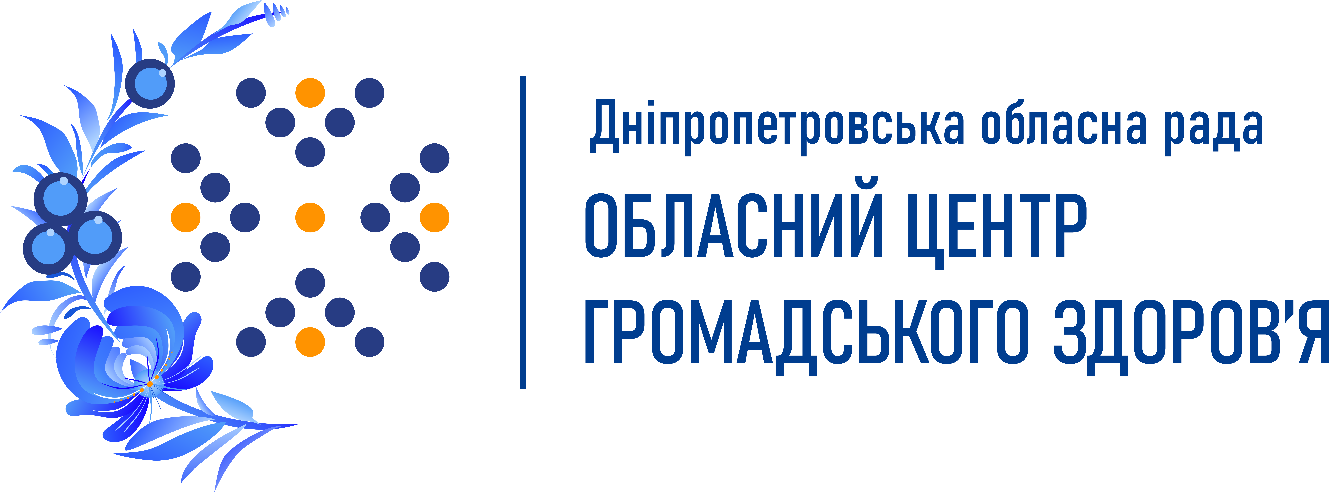 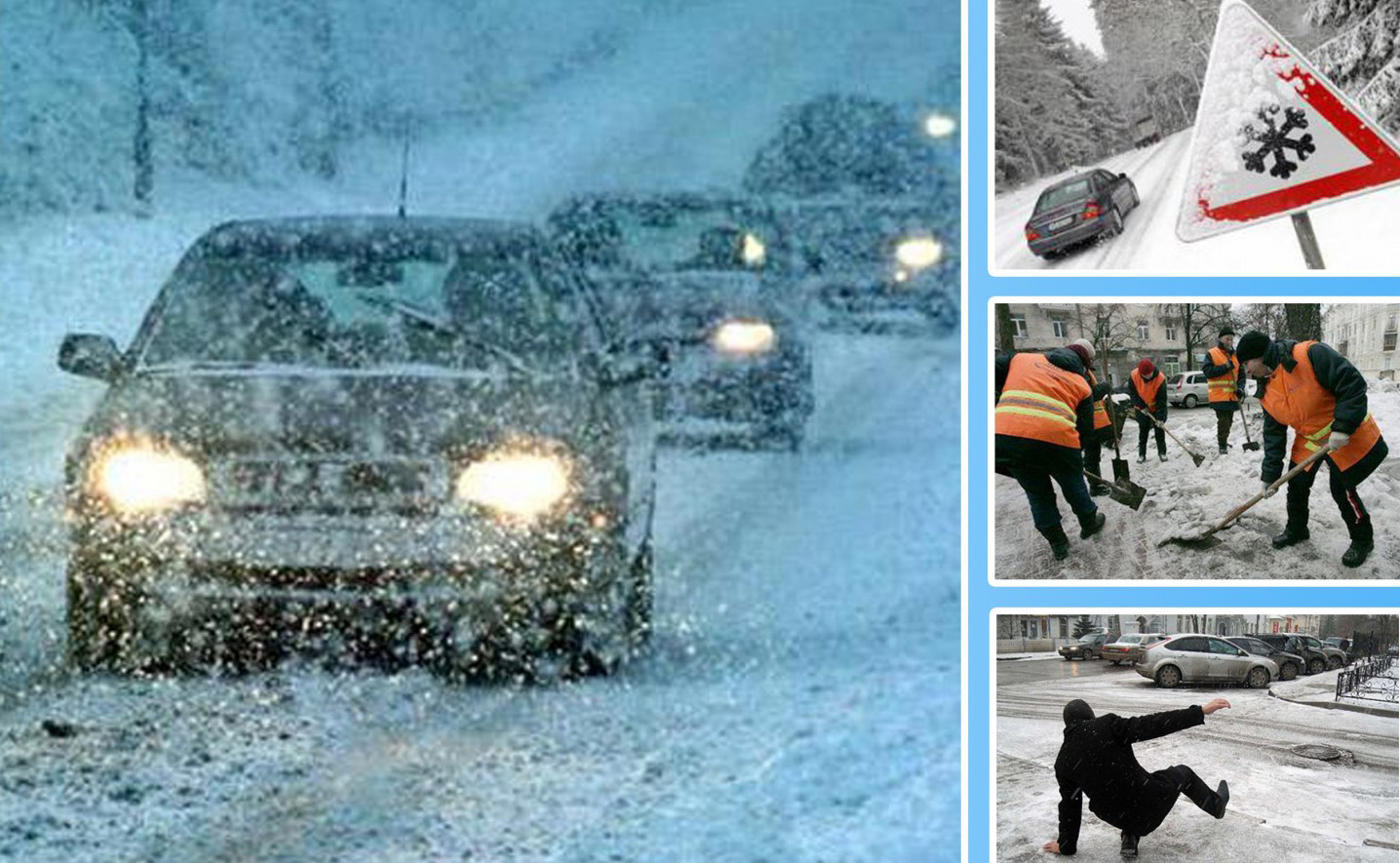 Травматизм кожного року стає актуальною темою у період зимової непогоди.Щоб зменшити вірогідність падіння та травмування необхідно дотримуватися наступних основних правил:пересуватися тільки передбаченими для цього пішохідними доріжками;вдягати зручне взуття на низьких підборах та неслизькій підошві;ходити не поспішаючи;дивитися під ноги та обходити небезпечні місця;бути особливо уважними під час переходу проїжджої частини дороги та при пересуванні східцями;при переході обледенілою поверхнею не підіймати високо ступні ніг, а робити рухи подібно ковзанню;не носити, по можливості, в руках тяжких речей та не тримати руки в кишенях;триматися якомога далі від будинків ближче до середини тротуару, з метою попередження травмування від падіння з даху снігу, бурульок.водіям, які знаходяться за кермом транспортних засобів в складних погодних умовах, необхідно їхати з безпечною швидкістю та пам`ятати, що в ожеледицю значно збільшується гальмівний шлях автотранспорту.Людям похилого віку краще в «слизькі дні» взагалі не виходити з будинку, оскільки дві третини травм люди старші  60 років одержують при падінні. Але, якщо потреба змусила, не соромтеся взяти палицю з гумовим наконечником або шипом. Якщо у Вас з собою торба, то вона повинна бути  такою, що можна носити через плече.Прогулянки вагітних жінок в ожеледицю без супроводження теж небезпечні для здоров`я.Не виходьте без потреби на вулицю, якщо Ви слабкі та неспритні або в нетверезому стані.Правильним рішенням буде зачекати поки не приберуть сніг та не розкидають пісок на обмерзлий тротуар.  Якщо Ви стали свідком падіння іншої людини – потурбуйтеся про неї, запропонуйте свою допомогу, а при необхідності викличте медичну допомогу.Пам`ятайте про небезпеку та бережіть себе!Будьте здорові!